Maquete do Mar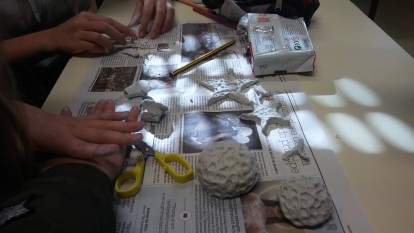 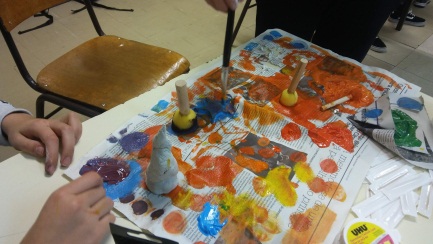 É um ecossistema marinho.Seres:Cadeia Alimentar:Alga – Peixe Pequeno – Peixe Grande – Golfinho Seres consumidores e autotróficos:Outros tópicos considerados importantes: A realização desta maquete enquadrou-se no âmbito dos conteúdos lecionados na disciplina de Ciências Naturais, no estudo das cadeias alimentares. Foi solicitado que cada grupo de alunos representasse uma cadeia alimentar recorrendo à reutilização/reciclagem de materiais.Recorreu-se a vários materiais, cartão, plástico, barro, brinquedos para a criação das diferentes maquetes.Recorreu-se ainda ao trabalho realizado na aula de matemática de construção de origamis sobre espécies marinhas.Com este projeto pretendeu-se sensibilizar  para o problema que é alteração das cadeias alimentares marinhas, para a poluição nos oceanos. Infelizmente, este problema tem vindo a agravar-se e estamos a ficar sem tempo para o resolver. São os muitos animais que habitam os nossos oceanos que têm vindo a sofrer as consequências, pela pesca excessiva, pelo uso excessivo e abusivo de plástico e a poluição que daí advém.Não nos podemos esquecer de reciclar mais o lixo que utilizamos no dia-a-dia. Por  todo o   Mundo estão a realiza-se greves  dos estudantes, sobre as alterações climáticas. Temos que estar cada vez mais sensibilizados para este problema, e continuar a lutar  e a fazer algo para o mudar. Temos que  agir rapidamente! Trabalho realizado por: Alunos 8º anoSeres vegetaisSeres animaisAlgas;Corais.Concha;Estrela;Peixes;Golfinho.Seres autotróficosSeres consumidoresAlga.Peixe pequeno;Peixe grande;Golfinho. 